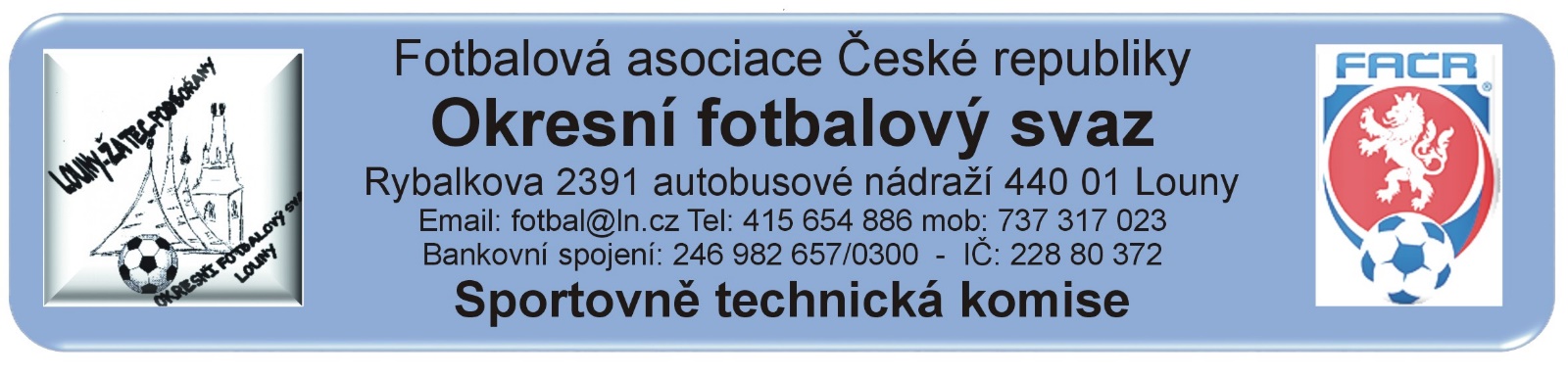 ZÁPIS č. 6 / 2019Datum konání:  16. září 2020Přítomni: Mička,  Rubeš. Pavlas, Vokurka  předal zprávu  písemněHost:  Došlá pošta: Změny termínů, popř. výkopů:STK schválila změny termínů utkání 2020424…E1A0205 1.SK Jirkov – Sok. Vilémov čt 24.9.2020 v 17:00 hod. v Březenci. Bez poplatku – nemoc hráčů Sok. Vilémov.E1A0301 1.FC Spořice – FK Černovice pá 18.9.2020 od 17:00 hod.Poplatek za změnu termínu bude účtován tučně vytištěnému oddílu (žádajícímu).Čekání na vyjádření klubu k podané žádosti na změnu termínu:.Schvalování výsledků utkání:Okresní přebor dospělých 2020424A1A – 4. kolo  12. – 13. září  2020Všechna utkání sehrána, výsledky schváleny.Závady:. Bez závad3. třída dospělých 2020424A2A –  4. kolo  12. – 13. září  2020všechna utkání sehrána, výsledky schváleny Závady: Bez závad4. třída dospělých 2020424A3A – 4. kolo  12. – 13. září  2020Všechna utkání sehrána, vyjma A3A0403 Buškovice B – Bezděkov výsledky schváleny. Závady: A3A0403 v utkání nastoupil 3 hráči z vyššího družstva Baníku Buškovice.MF starších žáků 2020424E1A - 3. kolo  (2. Berger)    4. kolo  12. – 13. září  2020Vyjma utkání 0205 1.SK Jirkov – Sok. Vilémov (odloženo) byla všechna utkání, výsledky schválenyZávady:  0202 Sok. Pátek – Sp. Peršejn - utkání neobsazeno R, 0207 Sok. Březno – 1.FC Spořice , v ZoU není uveden trenér hostů.OP starší přípravky 2020424G1A: Turnaj č. 1  -  12.9.2020 pořadatel SK Černčicezávady: Bez závad pořadatel Sokol Tuchořicezávady: Bez závadOP mladší přípravky 2020424H1A :  Turnaj č. 1  -  13.9.2020Pořadatel SK Černčicezávady: SK Cítoliby neuvedl v ZoU v IS sestavu družstvaPořadatel Tn Podbořanyzávady: Bez závad    Rozhodnutí STK: Protest: 7.9. 2020 ve 14:15 hod. byl podán protest klubu TJ Sokol Holedeč v souvislosti s utkáním 2020424A3A0305 FK Staňkovice – TJ Sokol Holedeč, protest byl směřován proti porušení Pravidel fotbalu rozhodčím utkání §26, bod d)  Procesního řádu,   a to v chybném rozhodnutí rozhodčího při udělení OT a nařízení pok. kopu v utkání, protest splnil náležitosti uvedené v § 26, odst. 4 Procesního řádu FAČR. Po vyjádření KR, DK a dle výpovědi svědka utkání (člen VV OFS Louny) STK dle § 27 odst. 2 uvedený protest zamítla jako nedůvodný. Poplatek za podání protestu ve výši 500,- Kč bude klubu Sokol Holedeč zahrnut do sběrné faktury.Předání  ostatním odborným komisím:Komise rozhodčích OFS Chomutov:Komise rozhodčích OFS Louny:Disciplinární komise: Z důvodu vyloučení byly předány ZoU 2020424 -  A1A0404, A2A0403, A3A0401 a A3A0403Dle §7 SŘ bod 1, odst. h) navrhuje STK DK k projednání disciplinární přečin klubu Baník Buškovice (nastoupení 3 hráčů ze soupisky vyššího družstva) , s návrhem na kontumaci utkání Baník Buškovice B – Sokol Bezděkov 0:3 plus finanční pokutu 2.000.- Kč pro B. Buškovice.STK podle § 28, odst. 1, procesního řádu FAČR, zahájila řízení o uložení pořádkové pokuty vůči níže vedeným klubům. Podle § 29, odst. 1, procesního řádu FAČR, považuje STK skutková zjištění pro uložení pořádkové pokuty za dostatečná  a ukládá klubům podle § 7, odst. 3, písm. d, SŘ FAČR, finanční pokutu:1.FC Spořice   100.- Kč – neuvedení trenéra družstva v utkání 2020424E1A207 Březno – Spořice.SK Cítoliby      200.- Kč – neuvedení sestavy v IS na turnaji mladší přípravky 13.9.2020Evidence udělených ŽK v rámci utkání (RMS, příloha č. 6)4x ŽK – 100 Kč:    Dospělí:  TJ Žiželice, Sok. Tuchořice, SK Hříškov5x ŽK – 200 Kč: Dospělí:  6x ŽK – 300 Kč: Dospělí:  7x a více ŽK – 400 Kč: Dospělí:  Poplatky za změny termínů (RMS kap. I/ Všeobecná ustanocení, odst. c) :1.FC Spořice		300.- KčPoplatek za podání protestu:Sokol Holedeč	500.- KčPokuty a poplatky budou klubům zaneseny do sběrné faktury v IS. Poučení:Proti uvedeným rozhodnutím STK je možné podat odvolání do sedmi dnů k VV OFS, viz. Procesní řádFotbalové asociace České republiky § 21 .Odůvodnění rozhodnutí se vyhotovuje pouze za splnění podmínek uvedených v ust. § 26 odst. 2 Procesního řádu.                                                                                       Zapsal: Mička